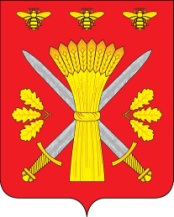 РОССИЙСКАЯ ФЕДЕРАЦИЯОРЛОВСКАЯ ОБЛАСТЬТРОСНЯНСКИЙ  РАЙОННЫЙ СОВЕТ НАРОДНЫХ ДЕПУТАТОВРЕШЕНИЕот 5 сентября  2013 года                                                                              №222          с. ТроснаПринято на девятнадцатом заседании районного   Совета народных депутатов четвёртого созываЗаслушав отчет начальника отделения полиции по обслуживанию Троснянского муниципального района МО МВД России «Кромской», подполковника полиции С. Н. Писарева о деятельности подчиненного отделения  за шесть месяцев 2013 года,  в соответствии с частью 3 статьи 8 Федерального закона от 7 февраля 2011года №3-ФЗ «О полиции», Троснянский районный Совет народных депутатов РЕШИЛ:1. Отчёт «Об  оперативной обстановке на территории Троснянского района и результатах оперативно-служебной деятельности отделения полиции  за  шесть месяцев  2013 года» принять к сведению.2. В целях усиления безопасности дорожного движения, предотвращения нарушений скоростного режима на трассе М2 «Крым» в населённых пунктах с. Тросна и д. Нижнее Муханово рекомендовать начальнику межмуниципального отдела МВД России «Кромской» полковнику Н. И. Гришину взять под личный контроль установку приборов фото и видеофиксации в указанных населённых пунктах. 3. Направить настоящее решение начальнику отдела МО МВД России «Кромской» Н. И. Гришину.3. Настоящее решение вступает в силу со дня подписания и подлежит обнародованию. Председатель районного Совета                                                  Глава районанародных депутатов                                                                                                     В. И. Миронов                                      В. И. МироновОтчет перед Троснянским районным советом народных депутатов  об  оперативной обстановки на территории Троснянского района и результаты оперативно-служебной деятельности отделения полиции за  первое полугодие  .»   Подводя итоги деятельности ОП (Троснянское) МО МВД России «Кромской» за 1 полугодие 2013 года, определяя задачи на 3 квартал т.г., следует отметить, что несмотря на принимаемые меры криминальная ситуация на обслуживаемой территории остаётся сложной. В отчётном периоде основные усилия руководства и личного состава отделения полиции были сосредоточены на достижении определённых положительных результатов на отдельных направлениях оперативно-служебной деятельности. Основные усилия  были сконцентрированы на приоритетных направлениях борьбы с преступностью, охране общественного порядка, обеспечении общественной безопасности, защите прав, свобод и законных интересов граждан, что способствовало достижению определенных позитивных результатов. В указанный период в отделение полиции  поступило 755 заявлений, сообщений и иной информации граждан о происшествиях – это на 21 % меньше по сравнению с аналогичным периодом прошлого года (918). Лично мною  принято – 26 граждан по различным вопросам, заместителями  33,  УУП на административных участках принято –78 сообщения и заявления.По результатам их рассмотрения на учет поставлено  97  преступлений, это на 2 преступления меньше уровня прошлого года (АППГ –99). По сельским поселениям количество преступлений выглядит следующим образом: Количество преступлений, по которым предварительное следствие обязательно уменьшилось  по сравнению с АППГ на 2,0% (50 - 49), также уменьшилось на 2,0 % количество преступлений, предварительное следствие  по которым не обязательно (49 –48). Увеличилось  количество тяжких и особо тяжких преступных посягательств. Особо тяжких с 2 до 6 рост 300 %, тяжких с 12 до  19 рост 58,3 %. Надо отметить,  что  уменьшилось количество преступлений против личности на 18,4 %  и составило 31 преступление против 38., раскрыто 28 (АППГ 32). Полагаю, что снижение произошло за счет профилактической работы с населением.  В истекшем периоде зарегистрировано одно преступление предусмотренное ст. 131 УК РФ «изнасилование»  в отношении несовершеннолетней Агафоновой ( с. Воронец),  и одно преступление предусмотренное ч.1  ст. 111 УК РФ причинения тяжкого вреда здоровью граждан ( д. Турейка).Фактически ежемесячно на территории района проводились культурно- массовые, спортивные мероприятия. В результате принятых ОП во взаимодействии с органами исполнительной власти мер,  нарушений общественного порядка при проведении указанных мероприятий  допущено не было.Проводилась работа по выявлению и разобщению преступных групп.   Количество преступлений с квалифицирующим признаком совершено в составе организованной группы за истекший период на учет не поставлено.  Анализ результатов оперативно-служебной деятельности ОП  позволяет говорить об положительной динамике по раскрытию преступлений. Так, на фоне общего снижения количества зарегистрированных преступлений, число раскрытых преступлений по сравнению с АППГ увеличилось  на 8,9% (56 – 61)., Остаток нераскрытых преступлений составляет 16 преступлений, против 38 АППГ,  всего  по Троснянскому району не раскрытыми остаются 373 преступления.  Мы понимает всю ответственность перед гражданами района за не своевременное раскрытие совершенных в отношении их преступных деяний.  В текущем году раскрыто  15 преступлений прошлых лет (13 эпизодов краж совершаемых жителями г. Железногорска Курской области). За текущий период на территории района зарегистрировано 32  кражи   в прошлом году 41 . Из них раскрыто 13 (12) не раскрыто 10 ( 25).  Кражи следствие по которым обязательно совершено 24 (АППГ 34) раскрыто 10 (9)  не раскрыто 8 (22)  неотвратимость составляет 50,6 ( АППГ 29).  Кражи  из квартир с проникновением совершено 10 против 7  раскрыто 6, не раскрыто 4, неотвратимость 60,0 % ( АППГ 33,3 %).    Кражи составляют 32 %  (АППГ 41 %) от всех зарегистрированных преступлений.     С положительной стороны можно отметить ряд руководителей,  которые  работают на опережение в плане предотвращения хищения  собственного имущества. Вышеуказанными руководителями установлены  видеокамеры при помощи, которых удается своевременно установить лиц совершивших то или иное хищение. Либо заключают  договора на охрану объектов с ЧОП.   Выявлено 3  преступления связанных с незаконным оборотом оружия. ( АППГ 1).  Поставлено на учет 7 преступления связанных с незаконным оборотом наркотических средств и психотропных веществ (АППГ 2),   ОП  в  текущем году выявлено  3 преступления  (АППГ 2).   Одно  преступление  остается не раскрытым. 4 преступления выявлено на территории района ФСКН. Итоговые показатели в текущем году  в раскрытии преступлений по оперативным данным сотрудниками уголовного розыска составили 13 преступлений против 10 АППГ. По состоянию на 01.06.13 г. в розыске находятся четверо граждан   без вести пропавших. 	В производстве следователей МО находилось 66 уголовных дел, в АППГ – 64.  В  суд  с обвинительным заключением направлено  16 уголовных дел на 22 эпизода, в АППГ – 8.  на дополнительное расследование  прокурором  направлено 2 уголовных дела.             Старшим дознавателем за 6 месяцев т.г. расследовано 50  уголовных дела,  окончено производством 24 уголовных дел на 25 эпизодов,  в АППГ – 45  в производстве  в суд направлено 20 дел на 22 эпизода. Уголовных дел было прокурором района, судами на дополнительное расследование не возвращалось.   При проверке правильности принятых решений прокурором района  отменено 2 материала с последующим их возбуждением (АППГ 2).  	Число выявленных преступлений экономической направленности составило 7 преступлений против 4 АППГ,  + 75 % .  с отрицательной стороны могу отметить тот факт, что увеличилось количество преступлений предусмотренных ст. 186 УК  РФ (Сбыт фальшивых денежных знаков)  всего зарегистрировано 4 преступления, и все они совершены на  АЗС «Роснефть».  По одному делу имеется информация о сбытчике.ОП  были организованы целенаправленные оперативно-розыскные и профилактические мероприятия по обеспечению сохранности бюджетных средств, в том числе выделяемых на реализацию приоритетных национальных проектов «Здоровье», «Развитие АПК», «Образование», «Доступное и комфортное жилье – гражданам России»,  за истекший период таких преступлений  выявлено не было.По-прежнему одним из центральных вопросов в деятельности полиции остается  недостаточная профилактика правонарушений. Следует отметить, что в целом по району увеличилось число преступлений, совершенных в состоянии алкогольного опьянения с 6 до 17  рост   составляет 183 % ( область 112,3 %).   Количество преступлений, совершенных лицами ранее их совершавшими также увеличилось на  7 преступлений  или  с 22 – 39 преступления, при этом их удельный вес  составил  53,9 % .  Проведенный анализ показывает следующее, что 70 % совершенных преступлений совершили лица временно либо длительное время не работающие, не имеющие постоянного источника дохода. 15 % иногородние граждане. Здесь наша общая не доработка по трудоустройству населения района. В общественных местах совершено 5 преступлений (АППГ 0). Раскрываемость (неотвратимость наказания) составила  79,2 % против  59,6% АППГ. По линии следствия 65,7 (АППГ 44,9) по линии дознания 90,5 ( АППГ 75,6).В  соответствии  с ФЗ № 64 « Об административном надзоре» из 29 лиц, формально подпадающих под действие об административном надзоре, направлено с суд 1  заявлений об установлении административного надзора, удовлетворены все.  привлечено – 6 граждан по ст. 19.24 КоАП РФ невыполнение лицом обязанностей установленных судом. Незначительно но на 33 % увеличилась преступность несовершеннолетних,   в отчётном  периоде их количество составило  4 преступления против 3 в .    Четверо несовершеннолетних совершили 4 преступлений. По состоянию на 01.07.2013 г. на учете в ПДН ОП состоят 13 подростков, 32 неблагополучных семеи, с которыми проводится профилактическая работа. Проводилась работа по выявлению преступлений, связанных с вовлечением несовершеннолетних в преступную и антиобщественную деятельность (ст. ст. 150, 151 УК РФ, и преступлений, связанных с неисполнением обязанностей по воспитанию несовершеннолетних (ст.156 УК РФ) –  за текущий период на учет таких преступлений не поставлено АППГ по ст. 150 УК РФ поставлено 2 преступления, и 1 преступление предусмотренное  ст. 156 УК РФ). 	Она из важнейших составляющих профилактики преступлений – деятельность по выявлению и пресечению административных правонарушений.  За текущий период  .  сотрудниками отделения полиции выявлено  294 административных правонарушений против 284 АППГ.  Из них по:Ст. 6.9  КоАП РФ – потребление наркотических средств  0\2ст. 6.10 КоАП РФ - вовлечение н/л в употр. спиртного – 2\0ст. 7.27 – мелкое хищение – 1\5ст. 19.3. – неповиновение сотруднику полиции – 1\1ст. 19.15 – нарушение без регистрации -22\6;ст. 20.1. – мелкое хулиганство – 32\53ст. 20.8, 20.11 КоАП РФ  хранение, регистрация  оружия – 12\10ст. 20.20. – распитие алкоголя в общественном месте – 9\ 9;ст. 20.21. – появление в общ. месте в состоянии опьянения – 117\116.Ст. 20.22 – появление в сост. Опьянения несовершеннолетних 3\0Ст. 20.25  - неуплата  административного штрафа   12\11Ст. 5.35  - неисполнение  родителями обязанностей по воспитанию несовершеннолетних детей   10 (АППГ 5).           По закону Орловской области «Об ответственности за административные правонарушения»  составлено 9 протоколов ( АППГ 25) из них  предусмотренные статьями  по ст. 3.5  - продажа гражданами крепких спиртных напитков домашней выработки  0\5 , неосуществление родителями должного присмотра за детьми  2 (АППГ 9)  .    наложено штрафов на сумму 62350 рублей,   взыскано 56700 рублей, взыскаемость 90.0 %  ( АППГ) 68.9 %. На дорогах района зарегистрировано  - 57  ДТП  ( АППГ 56   ) рост 1,8%,  Погибло 1 человек (АППГ 1 ) – 0 %, ранено 10 ( АППГ 14) - 28 %, ДТП с участием детей 0 (АППГ 3) - 100%, ДТП с участием пьяных водителей 0 на  (АППГ  1).   Составлено    -   185 административных протокола.  Результаты деятельности отделения полиции во многом обусловлены состоянием служебной дисциплины и законности среди личного состава, уровнем профессиональной подготовки сотрудников. По состоянию на 01.01.2013 г.  некомплект  составил: 1 ед. – УУП.  Работа по подбору  граждан и сотрудников на службу находится на постоянном контроле.  Допущенное снижение выявленных правонарушений могу объяснить сокращением личного состава.  И образовавшимся некомплектом в отделении УУП. В истекшем году сотрудниками отделения полиции осуществлена охрана правопорядка при – 22 массовых, спортивных, политических мероприятиях.   В районной газете «Сельские зори» осуществлено – 18  выступлений по разной тематике.  За 6 месяцев т.г. сотрудниками ОП допущено   - 7    фактов нарушения служебной дисциплины. Одновременно с проведенным  анализом можно сделать вывод о том, что в целом за шесть  месяцев текущего года криминальная ситуация на территории района находилась под контролем отделения полиции и МО в целом.      В целях успешного завершения 3 квартала и  2013 года в целом  необходимо:  сосредоточить особое внимание на указанных ранее в настоящем докладе направлениях, при этом особое внимание следует также уделить сокращению остатка нераскрытых преступлений прошлых лет, не допустить  нераскрытых преступлений в текущем периоде, повышению качества расследования уголовных дел сотрудниками следствия и дознания, повышению уровня профилактики преступности, принятию дополнительных превентивных мер к  ранее судимым. Требует дальнейшего совершенствования наращивание усилий по противодействию экономической преступности, мошеннических преступлений в отношении престарелых граждан, телефонного мошенничества,  а также незаконному обороту оружия, наркотиков. Личная дисциплина и законность каждого сотрудника.   С положительной стороны по итогам работы за год, хочу отметить : старшего дознавателя ОП  Губину С.А, старшего участкового уполномоченного полиции Анпилогову Н.П,  участкового уполномоченного полиции  Ульянова А.В. Исполняя  решение районного совета по итогам за 2012 год могу доложить следующее: сотрудниками  ОГИДББ МО МВД РФ «Кромской» осуществляется профилактическая работа по недопущению правил дорожного движения в с. Тросна и на территории района. Привлекали  сотрудников 2 батальона ДПС  УГИБДД.  С началом завершения учебного года общими усилиями осуществляем патрулирование  в местах массового скопления молодежи. Не  решается проблема по управлению подростками скутерами по федеральной автодороге. (имеется факт совершения ДТП с участием несовершеннолетнего  на скутере в с. Тросна  на М-2)   Выставляется группа сотрудников по понедельникам на ярмарке выходного дня в с. Тросна с целью охраны общественного порядка и не допущения хищения, а также мошеннических действий в  граждан..   Начальник  ОПподполковник полиции                                                        С.Н. ПисаревОб отчёте начальника отделения полиции по обслуживанию Троснянского муниципального района МО МВД России «Кромской» « Об оперативной обстановке на территории  Троснянского района и результатах оперативно-служебной деятельности отделения полиции за 6 месяцев 2013 года»ТроснянскоеПенновскоеМуравльскоеНикольскоеМ-СлободскоеЛомовецкоеВоронецкоеЖерновецкоевсего48310511479 